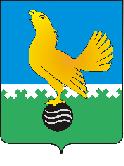 Ханты-Мансийский автономный округ-Юграмуниципальное образованиегородской округ город Пыть-Ях АДМИНИСТРАЦИЯ ГОРОДАтерриториальная комиссия по делам несовершеннолетних и защите их прав                                                                                                  www.pyadm.ru e-mail: adm@gov86.org                                                                                                                                                 e-mail: kdn@gov86org.ruг.   Пыть-Ях,  1 мкр.,  дом  № 5,  кв.  № 80                                                                           р/с 40101810900000010001                                                                                                                                               Ханты-Мансийский автономный округ-Югра                                                                             УФК по ХМАО-ЮгреТюменская      область     628380                                               МКУ Администрация г. Пыть-Яха, л\с 04873033440)тел.  факс  (3463)  46-62-92,   тел. 46-05-89,                                              РКЦ Ханты-Мансийск г. Ханты-Мансийск42-11-90,  46-05-92,  46-66-47                                                                                   ИНН 8612005313   БИК 047162000                                                                                                                                                                                                                                                                                                                                                                                                                                                                                      ОКАТО 71885000 КПП 861201001                                                                                                                                    КБК 04011690040040000140 П О С Т А Н О В Л Е Н И Е 18.04.2018                                                                                                                       № 112Об  оперативной обстановке и результатах оперативно-служебной деятельности ПДН ОУУП и ПДН ОМВД России по городу Пыть-Яхуза 1 квартал 2018 годаЗал заседаний администрации города Пыть-Яха, в 14 часов 30 минут (сведения об участниках заседания указаны в протоколе заседания территориальной комиссии).	Заслушав и обсудив аналитическую справку о состоянии оперативной обстановки и результатах оперативно-служебной деятельности ПДН ОУУП и ПДН ОМВД России по городу Пыть-Яху за 1 квартал 2018 года, территориальной комиссией по делам несовершеннолетних и защите их прав установлено:Состояние преступности среди несовершеннолетних, а также в отношении несовершеннолетних.	 На профилактическом учете в ПДН ОМВД России по городу Пыть-Ях по состоянию на 01.04.2018 года состоит 38 несовершеннолетних (АППГ – 60 несовершеннолетних), из них выявлено и поставлено на профилактический учет в 1 квартале 2018 года 19 несовершеннолетних (АППГ – 9 несовершеннолетних).	Из 38 несовершеннолетних:- 8 – состоят за совершение преступлений;- 11 – за совершение общественно опасных деяний;- 13 – за совершение административных правонарушений;- 2 – в связи с употреблением алкогольной продукции;- 2 – за совершение антиобщественных действий;- 1 – условно осужденный.	В 1 квартале 2018 года на территории обслуживания ОМВД России по городу Пыть-Ях  несовершеннолетними совершено 4 преступления (АППГ – 5 преступлений). На 20% сократилось количество несовершеннолетних, участников преступлений.	Однако, возросли показатели групповой преступности с 0 в 1 квартале 2017 года до 1 в 1 квартале 2018 года.	Из 4 преступлений – 3 преступления совершены в 2017 году и 1 преступление совершено в 2018 году	В 1 квартале 2018 года отмечается снижение количества преступлений совершенных в отношении несовершеннолетних с 21 до 5.	В отношении несовершеннолетних в указанном периоде составлено 2 административных протокола:- по ч. 1 ст. 20.20 КоАП РФ – 1 протокол;- по ст. 7.27 КоАП РФ – 1 протокол.	В 1 квартале 2018 года несовершеннолетними совершено 6 самовольных уходов:- 4 – из семьи;- 2 – из учреждений социального обслуживания населения.	В 3 случаях причиной самовольных уходов послужила склонность к бродяжничеству, в одном – конфликтные отношения с родителями.	Один несовершеннолетний  помещено в реабилитационный центр «Гармония» сроком до 08.10.2018 года.	В 1 квартале 2018 года не допущено совершение несовершеннолетними повторных общественно опасных деяний.Меры по профилактике и пресечению подростковой преступности.	В целях профилактики и пресечения подростковой преступности ОМВД России по городу Пыть-Ях активно взаимодействует с органами и учреждениями системы профилактики безнадзорности и правонарушений несовершеннолетних.	В 1 квартале 2018 года проведено 7 совместных рейдовых мероприятий, в ходе которых проверены несовершеннолетние и законные представители, находящиеся в социально опасном положении, и, состоящие в этой связи на профилактическом учете. В рамках работы учительско-родительских патрулей проведено 9 рейдовых мероприятий.	21.03.2018 года в рамках проводимого инспекторами ПДН ОМВД России по городу Пыть-Яху профилактического мероприятия в кафе-магазине «Быстрица», расположенном на железнодорожном вокзале станции Пыть-Ях, выявлен факт реализации несовершеннолетнему «насвая». В ходе осмотра магазина было изъято порядка 10 кг. «насвая». Материал проверки направлен по подведомственности.	На предмет употребления алкогольной продукции у врача – нарколога обследовано  2 несовершеннолетних (факт употребления алкоголя в одном случае не подтвердился).	В течение 1 квартала 2018 года во всех образовательных организациях муниципального образования проведено профилактическое мероприятие «Единый день профилактики». До учащихся образовательных организаций доведена следующая информация:- о правилах поведения в образовательной организации;- лекция «проступок, правонарушение, преступление»;- лекция «Уголовная и административная ответственность».	При посещении по месту жительства несовершеннолетних, состоящих на профилактическом учете, инспекторами ПДН ОМВД России по городу Пыть-Яху проводятся индивидуальные беседы с каждым подростком, изучаются связи и интересы подростка, законным представителям несовершеннолетних разъясняется ответственность за ненадлежащее исполнение обязанностей по воспитанию, содержанию, обучению, защите прав и законных интересов несовершеннолетних.	На постоянной основе в образовательных организациях инспекторами ПДН ОМВД России по городу Пыть-Ях проводятся разъяснительные меропритяия об ответственности несовершеннолетних. С учащимися  в 1 квартале 2018 года проведено 59 индивидуальных бесед.	При участии преподавательского состава в отчетном периоде проведена 41 лекция на темы:- «О вреде употребления наркотических средств и ответственность за изготовление, приобретение и сбыт наркотических средств»;- «Уголовная и административная ответственность несовершеннолетних»;- «Профилактика совершения краж велосипедов, самокатов и сотовых телефонов»;- «Профилактика курения и токсикомании»;- «Меры по сохранности личного имущества»;- «Ответственность подростков за совершение правонарушений»;- «Твоя личная безопасность»;- «Действия в экстремальных условиях»;- «Чтобы не попасть в беду».Профилактика семейного неблагополучия.	На профилактическом учете ПДН ОУУП и ПДН ОМВД России по городу Пыть-Ях состоит 38 родителей, отрицательно влияющих на воспитание детей (АППГ – 27 родителей).	В ходе проведения рейдовых мероприятий, а также работы на административных участках, выявлено 24 административных правонарушения, предусмотренных ч. 1 ст. 5.35 Кодекса Российской Федерации об административных правонарушениях (АППГ – 19 административных правонарушения).	На профилактический учет в отчетном периоде поставлено 6 родителей, ненадлежаще исполняющих обязанности по воспитанию и содержанию несовершеннолетних (АППГ – 0 родителей).	В отношении третьих лиц сотрудниками ПДН ОМВД России по городу Пыть-Ях в 1 квартале 2018 года составлено 9 протоколов об административных правонарушениях (АППГ – 2 административных протокола), из них:- по ч. 2.1 ст. 14.16 КоАП РФ (нарушение правил продажи этилового спирта, алкогольной и спиртосодержащей продукции) – 4 протокола;- по ч. 3 ст. 14.53 КоАП РФ (несоблюдение ограничений и нарушение запретов в сфере торговли табачной продукцией и табачными изделиями) – 5 протоколов.	Анализируя представленную ОМВД России по городу Пыть-Ях информацию необходимо сделать следующие выводы:в 1 квартале 2018 года  произошло снижение количества преступлений, совершенных несовершеннолетними с 5 до 4;не допущено совершение несовершеннолетними повторных общественно опасных деяний;снизилось количество преступлений в отношении несовершеннолетних с 21 до 5;увеличилось количество самовольных уходов из семьи с 1 до 4;увеличилось количество составленных административных протоколов в отношении законных представителей несовершеннолетних, по фактам ненадлежащего исполнения родительских обязанностей с 19 до 24;Меры по устранению причин и условий, которые способствовали совершению несовершеннолетними преступлений, административных правонарушений и антиобщественных действий.	Ежеквартально на заседании территориальной комиссии рассматривается вопрос об исполнении органами и учреждениями системы профилактики безнадзорности и правонарушений несовершеннолетних ст. 9 Федерального закона от 24.06.1999 № 120-ФЗ «Об основах системы профилактики безнадзорности и правонарушений несовершеннолетних».	Систематически на заседаниях территориальной комиссии по делам несовершеннолетних и защите их прав рассматриваются вопросы об исполнении раннее принятых постановлений, мониторинг исполнения органами и учреждениями системы профилактики безнадзорности и правонарушений несовершеннолетних индивидуальных программ реабилитации в отношении несовершеннолетних и их семей, исполнение мероприятий, предусмотренных комплексными планами.	Также, на заседаниях территориальной комиссии регулярно рассматривается информация, поступающая из БУ ХМАО-Югры «Пыть-Яхская окружная клиническая больница» о чрезвычайных происшествиях, произошедших с несовершеннолетними.	Обеспечено ежеквартальное рассмотрение на заседании территориальной комиссии информации ОМВД России по городу Пыть-Яху о состоянии оперативной обстановки и результатах оперативно-служебной деятельности ПДН ОМВД России по городу Пыть-Яху.На основании вышеизложенного, руководствуясь п. 13 ст. 15 Закона Ханты-Мансийского автономного округа-Югры от 12.10.2005 № 74-оз «О комиссиях по делам несовершеннолетних и защите их прав в Ханты-Мансийском автономном округе-Югре и наделении органов местного самоуправления отдельными государственными полномочиями по созданию и осуществлению деятельности комиссий по делам несовершеннолетних и защите их прав»,ТЕРРИТОРИАЛЬНАЯ КОМИССИЯ ПОСТАНОВИЛА:Аналитическую справку о состоянии оперативной обстановки и результатах оперативно-служебной деятельности ПДН ОУУП и ПДН ОМВД России по городу Пыть-Яху за 1 квартал 2018 года принять к сведению.Рекомендовать начальнику ОМВД России по городу Пыть-Яху (Д.В. Данченко), директору департамента образования и молодежной политики (П.А. Наговицына):2.1.Провести рабочую встречу по вопросу организации среди обучающихся образовательных организаций муниципального образования мероприятия «Знатоки права» с целью определения сроков проведения мероприятия и категории участников мероприятия.Срок: до 15.05.2018 г.Руководителям органов и учреждений системы профилактики безнадзорности и правонарушений несовершеннолетних:Исключить формальный подход при организации и проведении индивидуальной профилактической работы с несовершеннолетними и семьями, находящимися в социально опасном положении, и, состоящими в этой связи на профилактическом учете.Провести проверку и анализ индивидуальных программ реабилитации и адаптации несовершеннолетних и семей, находящихся в социально опасном положении, на предмет эффективности проводимой с ними индивидуальной профилактической работы.срок: до 15.06.2018 г.Начальнику отдела по осуществлению деятельности территориальной комиссии по делам несовершеннолетних и защите их прав администрации города Пыть-Яха (А.А. Устинов):Обеспечить размещение в средствах массовой информации информационной статьи по профилактики совершения несовершеннолетними противоправных действий.Обеспечить размещение постановления территориальной комиссии на официальном сайте администрации города Пыть-Яха.срок: до 30.04.2018 г.Председательствующий на заседании:заместитель председателя территориальной комиссии                               А.А. Устинов